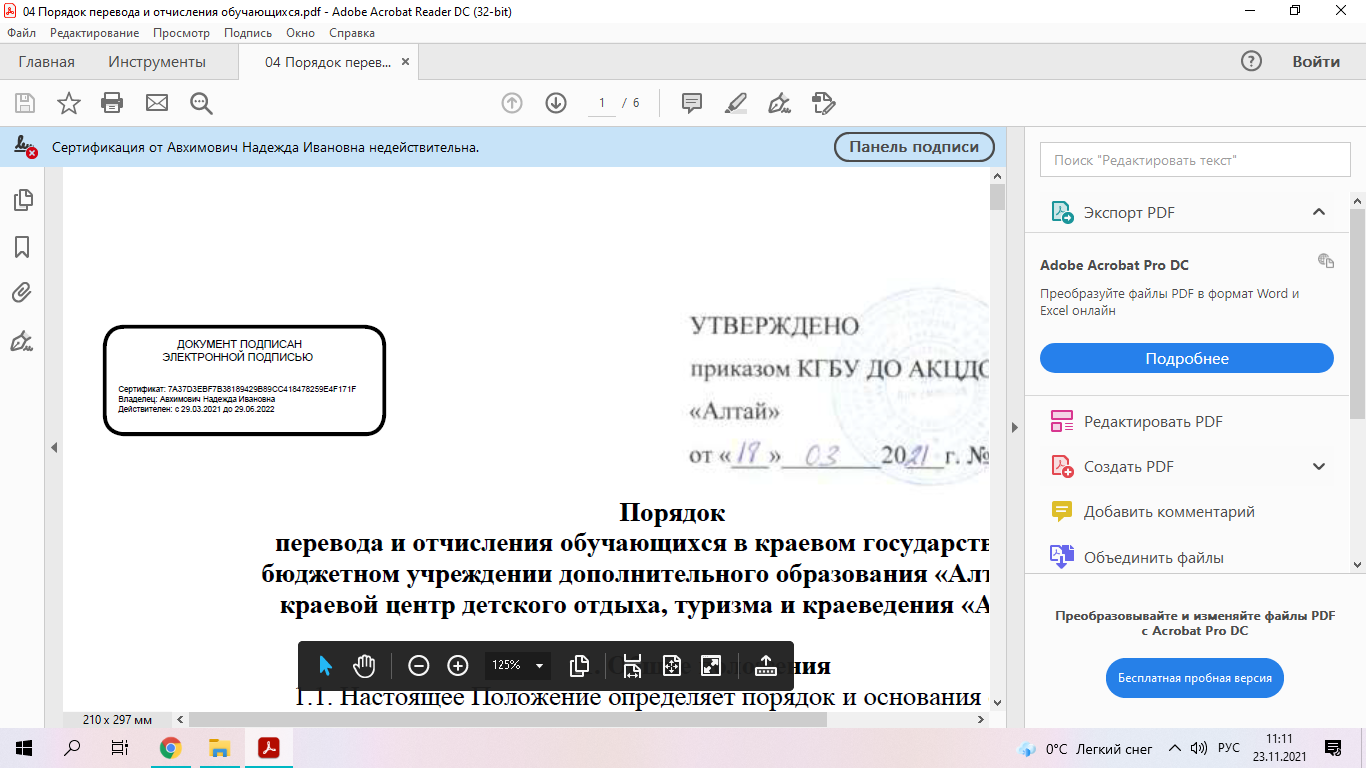 Аннотация ДООП «Юные пожарные» ПДО Голованова И.Ю.Цель программы: сохранение жизни и здоровья детей, повышение уровня знаний учащихся по пожарной безопасности и привлечение их к организации пропаганды пожаробезопасного поведения среди учащихся и населения в селе.Задачи:1. Воспитательные:- воспитание у подрастающего поколения высокого чувства патриотизма, гражданской ответственности, общественного долга, любви к профессии пожарного;- воспитание самодисциплины, силы воли, мужества, стойкости, стремления к преодолению трудностей;- воспитание чувства товарищества, взаимопомощи и поддержки.2. Образовательные:- дать учащимся основы знаний, помогающие выжить в чрезвычайных ситуациях;- дальнейшее развитие знаний в области истории Отечества и нашего края, физической культуры и спорта, медицины;- научить основам строевой подготовки;- приобретение знаний, умений и навыков работы с первичными средствами пожаротушения.3. Развивающие:- развитие детского технического творчества,- развитие инициативы и эрудиции детей в процессе проведения тематических викторин, конкурсов, соревнований, смотров;- развивать познавательный интерес учащихся в процессе организации встреч с работниками пожарной охраны.Обучающиеся от 12 до 15 лет.Срок реализации программы 1 год.УЧЕБНО-ТЕМАТИЧЕСКИЙ ПЛАН Ожидаемые результаты:дать знания в области противопожарной защиты и тушения пожаров;назначение, область применения автоматических систем пожаротушения и сигнализации;классификация, основные параметры станции пожарной сигнализации, пожарных извещателей;принцип действия, устройство систем: водяного, пенного, газового, порошкового пожаротушения.СОГЛАСОВАНА:на заседании педагогического совета КГБУ ДО «АКЦДОТиК «Алтай»УТВЕРЖДЕНА:приказом КГБУ ДО «АКЦДОТиК «Алтай»от 07.06.2021 № 176Протокол от 31.05.2021 № 4№ п/пТемы занятийТемы занятийТемы занятийКол-во часовКол-во часовКол-во часов№ п/пТемы занятийТемы занятийТемы занятийТеорияПрактикаВсегоЦели и задачи ДЮП, структура ДЮП, обязанности и права члена дружины.Цели и задачи ДЮП, структура ДЮП, обязанности и права члена дружины.Цели и задачи ДЮП, структура ДЮП, обязанности и права члена дружины.4481.1.ДЮП – это здорово! Встреча с ветеранами ДЮП прошлых лет, просмотр видео-фотоматериалов.ДЮП – это здорово! Встреча с ветеранами ДЮП прошлых лет, просмотр видео-фотоматериалов.ДЮП – это здорово! Встреча с ветеранами ДЮП прошлых лет, просмотр видео-фотоматериалов.           2        2агитбригада41.2.Инструктаж по ТБ. Введение. Структура ДЮП. Обязанности и права Инструктаж по ТБ. Введение. Структура ДЮП. Обязанности и права Инструктаж по ТБ. Введение. Структура ДЮП. Обязанности и права 2инструктажбеседа24Пожарная охрана в России, история развития и ее задачи.Пожарная охрана в России, история развития и ее задачи.Пожарная охрана в России, история развития и ее задачи.412162.1.Пожарная охрана России, история её возникновения и развития. Значение пожарной охраны в жизни страны и каждого гражданина. Пожарная охрана России, история её возникновения и развития. Значение пожарной охраны в жизни страны и каждого гражданина. Пожарная охрана России, история её возникновения и развития. Значение пожарной охраны в жизни страны и каждого гражданина. 222.2.Пожарная охрана Алтайского края, история её возникновения и развития.Пожарная охрана Алтайского края, история её возникновения и развития.Пожарная охрана Алтайского края, история её возникновения и развития.222.3.Экскурсия в пожарную часть с. Новомоношкино.Экскурсия в пожарную часть с. Новомоношкино.Экскурсия в пожарную часть с. Новомоношкино.2экскурсия22.4.Экскурсия в пожарную часть ФПС № 38 г. Заринска.Экскурсия в пожарную часть ФПС № 38 г. Заринска.Экскурсия в пожарную часть ФПС № 38 г. Заринска.2экскурсия22.5.Экскурсия в музей г. БарнаулаЭкскурсия в музей г. БарнаулаЭкскурсия в музей г. Барнаула442.6.Проекты по истории пожарной охраны.Проекты по истории пожарной охраны.Проекты по истории пожарной охраны.44Причины возникновения пожаровПричины возникновения пожаровПричины возникновения пожаров108183.1.Причины пожаров в жилом доме.Неосторожное обращение с огнем. Неправильная эксплуатация электросети. Причины пожаров в жилом доме.Неосторожное обращение с огнем. Неправильная эксплуатация электросети. Причины пожаров в жилом доме.Неосторожное обращение с огнем. Неправильная эксплуатация электросети. 4доклады с презентациями          263.2.Шалость детей с огнем. Неосторожность старших при курении. Неосторожное обращение с пиротехническими средствами.Шалость детей с огнем. Неосторожность старших при курении. Неосторожное обращение с пиротехническими средствами.Шалость детей с огнем. Неосторожность старших при курении. Неосторожное обращение с пиротехническими средствами.4доклады с презентациями263.3.Акция «Спички детям не игрушка!»Акция «Спички детям не игрушка!»Акция «Спички детям не игрушка!»24распространение листовок среди школьников и взрослого населения6Противопожарный режим в школеПротивопожарный режим в школеПротивопожарный режим в школе88164.1.Требования к противопожарной безопасности. Меры по усилению противопожарного режима. Требования к противопожарной безопасности. Меры по усилению противопожарного режима. Требования к противопожарной безопасности. Меры по усилению противопожарного режима. 4лекция264.2.Практическая тренировка плана эвакуации. Правила вызова пожарных и сообщения о пожаре. Способы эвакуации из помещения.Практическая тренировка плана эвакуации. Правила вызова пожарных и сообщения о пожаре. Способы эвакуации из помещения.Практическая тренировка плана эвакуации. Правила вызова пожарных и сообщения о пожаре. Способы эвакуации из помещения.2эвакуация244.3.Меры пожарной безопасности при проведении Новогодних праздников. Правила пользования пиротехников. Правильное изготовление новогодних костюмов и украшение ёлки.Меры пожарной безопасности при проведении Новогодних праздников. Правила пользования пиротехников. Правильное изготовление новогодних костюмов и украшение ёлки.Меры пожарной безопасности при проведении Новогодних праздников. Правила пользования пиротехников. Правильное изготовление новогодних костюмов и украшение ёлки.24оформление стенда, изготовление закладок для младше школьников, листовок для взрослых6Средства пожаротушенияСредства пожаротушенияСредства пожаротушения1816345.1.Правила пользования первичными средствами пожаротушенияПравила пользования первичными средствами пожаротушенияПравила пользования первичными средствами пожаротушения6презентация4105.2.Виды и назначение огнетушителей.Виды и назначение огнетушителей.Виды и назначение огнетушителей.4лекция4анкетирование онлайн85.3.Огнетушитель химический пенный. Углекислотные огнетушители. Порошковые огнетушители. Правила эксплуатации огнетушителей.Огнетушитель химический пенный. Углекислотные огнетушители. Порошковые огнетушители. Правила эксплуатации огнетушителей.Огнетушитель химический пенный. Углекислотные огнетушители. Порошковые огнетушители. Правила эксплуатации огнетушителей.4беседаучебный видеофильм4викторина85.4.Огнетушитель химический пенный. Углекислотные огнетушители. Порошковые огнетушители. Правила эксплуатации огнетушителей.Огнетушитель химический пенный. Углекислотные огнетушители. Порошковые огнетушители. Правила эксплуатации огнетушителей.Огнетушитель химический пенный. Углекислотные огнетушители. Порошковые огнетушители. Правила эксплуатации огнетушителей.44изготовлениебуклетов, макета огнетушителя8Пожарная техника костюм пожарногоПожарная техника костюм пожарногоПожарная техника костюм пожарного812206.1.Виды пожарной техники и их назначение. Виды пожарной техники и их назначение. Виды пожарной техники и их назначение. 4486.2.Боевая одежда пожарного.Боевая одежда пожарного.Боевая одежда пожарного.4486.3.Экскурсия в ПЧ ГПС 19 с. Новомоношкино.Экскурсия в ПЧ ГПС 19 с. Новомоношкино.Экскурсия в ПЧ ГПС 19 с. Новомоношкино.226.4.Экскурсия в ПЧ 38 г. ЗаринскаЭкскурсия в ПЧ 38 г. ЗаринскаЭкскурсия в ПЧ 38 г. Заринска428Система пожарной сигнализации и автоматического пожаротушения.Система пожарной сигнализации и автоматического пожаротушения.Система пожарной сигнализации и автоматического пожаротушения.6287.1.Устройство для подачи сигнала о пожаре, их функции. Виды пожарных извещателей. Приемные станции пожарной сигнализации. Установки пожаротушения, их группы. Соблюдение противопожарного режима в школьном учреждении.Устройство для подачи сигнала о пожаре, их функции. Виды пожарных извещателей. Приемные станции пожарной сигнализации. Установки пожаротушения, их группы. Соблюдение противопожарного режима в школьном учреждении.Устройство для подачи сигнала о пожаре, их функции. Виды пожарных извещателей. Приемные станции пожарной сигнализации. Установки пожаротушения, их группы. Соблюдение противопожарного режима в школьном учреждении.628Знаки пожарной безопасности. План эвакуации.Знаки пожарной безопасности. План эвакуации.Знаки пожарной безопасности. План эвакуации.166228.1.Значение сигнальных цветов и знаков безопасности в предотвращении пожаров, взрывов. Значение сигнальных цветов и знаков безопасности в предотвращении пожаров, взрывов. Значение сигнальных цветов и знаков безопасности в предотвращении пожаров, взрывов. 8лекция2108.2.Сигнальные цвета, их смысловое значение.Сигнальные цвета, их смысловое значение.Сигнальные цвета, их смысловое значение.8беседа2108.3.Игра «Угадай знак».Игра «Угадай знак».Игра «Угадай знак».2игра2Действия при возникновении пожара.Действия при возникновении пожара.Действия при возникновении пожара.68149.1.Поведение людей при пожаре. Способы эффективного предупреждения негативных последствий беспорядочного поведения людей при пожаре. Правила поведения при пожаре.Поведение людей при пожаре. Способы эффективного предупреждения негативных последствий беспорядочного поведения людей при пожаре. Правила поведения при пожаре.Поведение людей при пожаре. Способы эффективного предупреждения негативных последствий беспорядочного поведения людей при пожаре. Правила поведения при пожаре.6беседа289.2.Проведение практических тренировок при пожаре.Проведение практических тренировок при пожаре.Проведение практических тренировок при пожаре.2практическое занятие29.3.Проведение практических тренировок при пожаре.Проведение практических тренировок при пожаре.Проведение практических тренировок при пожаре.2практическое занятие29.4.Проведение практических тренировок при пожаре.Проведение практических тренировок при пожаре.Проведение практических тренировок при пожаре.2практическое занятие2Оказание первой медицинской помощи пострадавшим на пожаре.Оказание первой медицинской помощи пострадавшим на пожаре.Оказание первой медицинской помощи пострадавшим на пожаре.8122010.1.Травмы при пожаре.Травмы при пожаре.Травмы при пожаре.24110.2.Ожоги.Ожоги.Ожоги.24110.3.Первая помощь при ожогах.Первая помощь при ожогах.Первая помощь при ожогах.441Ответственность за нарушение требований правил пожарной безопасности.Ответственность за нарушение требований правил пожарной безопасности.Ответственность за нарушение требований правил пожарной безопасности.22411.1.Административная ответственность. Уголовная ответственность. Принципы уголовной ответственности.2беседа2беседа2беседа24Прикладной спорт юных пожарных.Прикладной спорт юных пожарных.Прикладной спорт юных пожарных.12243612.1.Изучение правил соревнований по пожарно-прикладному спорту.Изучение правил соревнований по пожарно-прикладному спорту.2просмотр видеоматериалов2просмотр видеоматериалов2412.2.Овладение способами применения первичных средств пожаротушения.Овладение способами применения первичных средств пожаротушения.222412.3.Учебно-тренировочные занятияУчебно-тренировочные занятия44101412.4.Строевая подготовкаСтроевая подготовка441014ИТОГО:ИТОГО:ИТОГО:181432